АДМИНИСТРАЦИЯ КОЛПАШЕВСКОГО ГОРОДСКОГО ПОСЕЛЕНИЯПОСТАНОВЛЕНИЕ03.10.2018											        № 684Об утверждении Порядка получения разрешения представителя нанимателя (работодателя) на участие на безвозмездной основе лиц, замещающих в Администрации Колпашевского городского поселения должности муниципальной службы, в управлении общественной организацией (кроме политических партий), жилищным, жилищно-строительным, гаражным кооперативами, садоводческим, огородническим, дачным потребительским кооперативами, товариществом собственников недвижимости в качестве единоличного исполнительного органа или вхождение в состав их коллегиальных органов управленияВ целях реализации пункта 3 части 1 статьи 14 Федерального закона от 2 марта 2007 года № 25-ФЗ «О муниципальной службе в Российской Федерации» ПОСТАНОВЛЯЮ:1. Утвердить Порядок получения разрешения представителя нанимателя (работодателя) на участие на безвозмездной основе лиц, замещающих в Администрации Колпашевского городского поселения должности муниципальной службы, в управлении общественной организацией (кроме политических партий), жилищным, жилищно-строительным, гаражным кооперативами, садоводческим, огородническим, дачным потребительским кооперативами, товариществом собственников недвижимости в качестве единоличного исполнительного органа или вхождение в состав их коллегиальных органов управления согласно приложению к настоящему постановлению.2. 	Настоящее постановление вступает в силу с даты официального опубликования.3. Опубликовать настоящее постановление в Ведомостях органов местного самоуправления Колпашевского городского поселения и разместить на официальном сайте органов местного самоуправления Колпашевского городского поселения.4 	Контроль за исполнением настоящего постановления возложить на начальника организационного отдела Устюгову Н.А.Глава Колпашевскогогородского поселения								          А.В.ЩукинН.А.Устюгова4 17 81Приложение к постановлениюадминистрации Колпашевскогогородского поселения от 03.10.2018 № 684Порядок получения разрешения представителя нанимателя (работодателя) на участие на безвозмездной основе лиц, замещающих в Администрации Колпашевского городского поселения должности муниципальной службы, в управлении общественной организацией (кроме политических партий), жилищным, жилищно-строительным, гаражным кооперативами, садоводческим, огородническим, дачным потребительским кооперативами, товариществом собственников недвижимости в качестве единоличного исполнительного органа или вхождение в состав их коллегиальных органов управления1. Настоящий Порядок определяет процедуру получения разрешения представителя нанимателя (работодателя) на участие на безвозмездной основе лиц, замещающих в Администрации Колпашевского городского поселения должности муниципальной службы,                в управлении общественной организацией (кроме политической партии), жилищным, жилищно-строительным, гаражным кооперативами, садоводческим, огородническим, дачным потребительским кооперативами, товариществом собственников недвижимости в качестве единоличного исполнительного органа или вхождение в состав их коллегиальных органов управления (далее — управление некоммерческой организацией).2. До начала осуществления деятельности по управлению некоммерческой организацией муниципальный служащий, изъявивший желание участвовать на безвозмездной основе в управлении некоммерческой организацией представляет ведущему специалисту по кадрам и делопроизводству организационного отдела Администрации Колпашевского городского поселения или лицу, временно исполняющему обязанности  ведущего специалиста по кадрам и делопроизводству организационного отдела Администрации Колпашевского городского поселения (далее - ведущему специалисту по кадрам и делопроизводству) письменное ходатайство по форме согласно приложению № 1                к настоящему Порядку.3. Прием, регистрация, учет и хранение ходатайств осуществляется ведущим специалистом по кадрам и делопроизводству. Ходатайство регистрируется в день поступления в журнале, который ведется по форме согласно приложению № 2 к настоящему Порядку. Листы журнала должны быть пронумерованы и прошиты.4. Ведущий специалист по кадрам и делопроизводству рассматривает ходатайство на предмет наличия конфликта интересов или возможности его возникновения в случае участия муниципального служащего на безвозмездной основе в управлении некоммерческой организацией и подготавливает заключение.При подготовке заключения ведущий специалист по кадрам и делопроизводству имеет право проводить собеседование с муниципальным служащим, представившим ходатайство, получать от него письменные пояснения и документы, определяющие функции по планируемому участию в управлении некоммерческой организацией.5. Ходатайство и заключение представляются ведущим специалистом по кадрам и делопроизводству представителю нанимателя (работодателю) в течение десяти рабочих дней со дня регистрации.6. По итогам рассмотрения ходатайства представитель нанимателя (работодатель) в течение трех рабочих дней со дня получения ходатайства принимает одно из следующих решений:1) разрешить муниципальному служащему участвовать на безвозмездной основе в управлении некоммерческой организацией в качестве единоличного исполнительного органа или входить в состав ее коллегиальных органов управления;2) отказать муниципальному служащему в выдаче разрешения на участие на безвозмездной основе в управлении некоммерческой организацией в качестве единоличного исполнительного органа или входить в состав ее коллегиальных органов управления.Основанием для отказа муниципальному служащему в выдаче разрешения на участие на безвозмездной основе в управлении некоммерческой организацией в качестве единоличного исполнительного органа или вхождение в состав ее коллегиальных органов управления  является наличие или возможность возникновения личной заинтересованности, которая приводит или может привести к конфликту интересов.Решение представителя нанимателя (работодателя) принимается путем наложения на ходатайстве резолюции «разрешить» или «отказать».7. Ведущий специалист по кадрам и делопроизводству вносит запись о принятом представителем нанимателя (работодателем) решении в журнал, предусмотренный пунктом 3 настоящего Порядка.8. Ведущий специалист по кадрам и делопроизводству в течении трех рабочих дней с даты принятия решения представителя нанимателя (работодателя) вручает копию ходатайства с резолюцией представителя нанимателя под роспись или направляет заказным письмом с уведомлением муниципальному служащему, представившему ходатайство, о чем делается отметка в журнале, предусмотренном пунктом 3 настоящего Порядка.9. Оригинал ходатайства помещается в личное дело муниципального служащего.Приложение 1к Порядку получения разрешения представителя нанимателя (работодателя) на участие на безвозмездной основе, лиц, замещающих в Администрации Колпашевского городского поселения должности муниципальной службы, в управлении общественной организацией (кроме политических партий), жилищным, жилищно-строительным, гаражным кооперативами, садоводческим, огородническим, дачным потребительским кооперативами, товариществом собственников недвижимости в качестве единоличного исполнительного органа или вхождение в состав их коллегиальных органов управленияформаПредставителю нанимателя (работодателя)__________________________________________(наименование должности, Ф.И.О. (отчество—при наличии)от__________________________________                                        (Ф.И.О. (отчество - при наличии),                                                      должность муниципального служащего)Ходатайствоо разрешении на участие на безвозмездной основе в управлении общественной организацией (кроме политической партии), жилищным, жилищно-строительным, гаражным кооперативами, садоводческим, огородническим, дачным потребительским кооперативами, товариществом собственников недвижимости в качестве единоличного исполнительного органа или вхождение в состав их коллегиальных органов управленияВ соответствии с пунктом 3 части 1 статьи 14 Федерального закона от 2 марта 2017 года № 25-ФЗ «О муниципальной службе в Российской Федерации» прошу разрешить мне              с ___ _______ 20__ года участвовать на безвозмездной основе в управлении ________________________________________________________________________________________________________________________________________________________________(наименование некоммерческой организации, юридический адрес)в качестве __________________________________________________________________________________________________________________________________________________(указать способ участия в управлении некоммерческой организации (в качестве единоличного исполнительного органа или вхождение в состав коллегиального органа управления), причина, по которой необходимо участие в управлении некоммерческой организацией)Участие в управлении _______________________________________________						(наименование некоммерческой организации)не повлечет за собой конфликта интересов.	При осуществлении функций управления некоммерческой организацией обязуюсь соблюдать требования, предусмотренные Федеральным законом от 25 декабря 2008 года               № 273-ФЗ «О противодействии коррупции», статьями 14 и 14.2. Федерального закона от 02 марта 2007 года № 25-ФЗ «О муниципальной службе в Российской Федерации».«____»_________________2_____         ____________                     ______________________                                                                                                               (подпись)                                                         (расшифровка подписи)	Ходатайство зарегистрировано «_____»________________ 2 _____ г.,________________________________________________________________________________(фамилия, инициалы, должность работника, зарегистрировавшего ходатайство, подпись)Приложение 2к Порядку получения разрешения представителя нанимателя (работодателя) на участие на безвозмездной основе лиц, замещающих в Администрации Колпашевского городского поселения должности муниципальной службы в управлении общественной организацией (кроме политических партий), жилищным, жилищно-строительным, гаражным кооперативами, садоводческим, огородническим, дачным потребительским кооперативами, товариществом собственников недвижимости в качестве единоличного исполнительного органа или вхождение в состав их коллегиальных органов управленияформаЖурналрегистрации ходатайств муниципальных служащих о разрешении на участие на безвозмездной основе в управлении общественной организацией (кроме политической партии), жилищным, жилищно-строительным, гаражным кооперативами, садоводческим, огородническим, дачным потребительским кооперативами, товариществом собственников недвижимости в качестве единоличного исполнительного органа или вхождение в состав их коллегиальных органов управления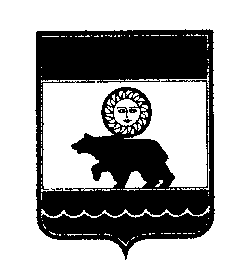 № п/пДата поступления ходатайстваФамилия, имя, отчество (последнее - при наличии), должности муниципального служащего, представившего ходатайствоФамилия, имя и отчество (последнее — при наличии), должность, подпись лица, принявшего ходатайствоКраткое содержание ходатайстваИнформация о  решении, принятом представите-лем нанимателя (работодате-лем)Дата вручения муниципальному служащему копии ходатайства с резолюцией представителя нанимателя. Подпись муниципального служащего/ отметка о направлении копии ходатайства по почте (№ почтового уведомления)1234567